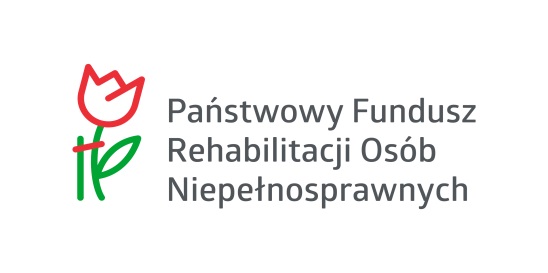 Załącznik nr 2Oświadczeniew związku z udziałem w ocenie formalnej wniosków złożonych w ramach ogłoszonego konkursu grantowego nr 1/2021 pilotażowego programu „Dostępność ponad barierami”.Ja niżej podpisany/a…………………………………………………………………………………………………………………………                                                                                  (imię i nazwisko)Zamieszkały/a…………………………………………………………………………………………………………………………………..                                                                                 (adres zamieszkania)legitymujący/a się dowodem osobistym…………………………………………………………………………………………..wydanym przez…………………………………………………………………………………………………………..…………………...świadomy/a odpowiedzialności karnej wynikającej z art. 233 § 1 kodeksu karnego przewidującego karę pozbawienia wolności do lat 3 za składanie fałszywych zeznańoświadczamiż nie byłem/am karany/a za przestępstwo popełnione umyślnie lub przestępstwo skarbowe oraz korzystam w pełni z praw publicznych i posiadam pełną zdolność do czynności prawnych........................................                                                                     .......................................         (miejscowość, data)                                                                                                 (podpis)